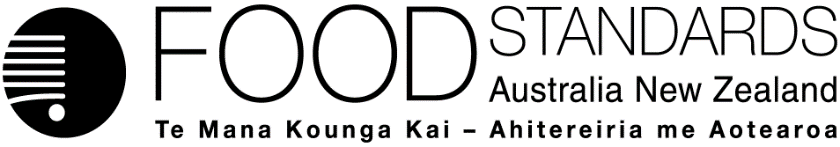 3 May 2018[45–18]Administrative Assessment Report – Proposal P1048Code Revision (2018) DecisionConsultation & assessment timeframeBrief  Description of Proposal:To make minor amendments including the correction of typographical errors and formatting issues and updating of references. Brief  Description of Proposal:To make minor amendments including the correction of typographical errors and formatting issues and updating of references. Potentially affected Standards:1.1.1, 1.1.2, 1.2.7, 1.2.8, 1.2.10,  Schedules 1, 11, 18, 26 and 29.Procedure:  GeneralEstimated total hours: Max 100 hoursReasons why:Limited or no economic impact, no need for an assessment of the risk to public health and safety.  Estimated start work:  Late April 2018Other Comments or Relevant Matters:Proposal preparedDate: 26 April 2018Proposed length of public consultation period:  4 weeks. Proposed timeframe for assessment:Commence assessment (clock start)	Late April 2018Completion of assessment & preparation of draft food reg measure	Early May 2018Public comment	Mid-May to mid-June 2018Board to complete approval	Mid-July 2018Notification to Forum	Early August 2018Anticipated gazettal if no review requested	Mid-October 2018